Vadovaudamasi Lietuvos Respublikos vietos savivaldos įstatymo 18 straipsnio 1 dalimi, Pagėgių savivaldybės taryba  n u s p r e n d ž i a:1. Pakeisti Pagalbos pinigų šeimoms, globojančioms be tėvų globos likusius vaikus, skyrimo ir panaudojimo kontrolės tvarkos Pagėgių savivaldybėje aprašą, patvirtintą Pagėgių savivaldybės tarybos 2015 m. spalio 29  d. sprendimu Nr. T-199 ,,Dėl  pagalbos pinigų šeimoms, globojančioms be tėvų globos likusius vaikus, skyrimo ir panaudojimo kontrolės tvarkos Pagėgių savivaldybėje aprašo patvirtinimo“:1.1. Pakeisti 4 punkto 1 pastraipą ir ją išdėstyti taip:„Pagalbos pinigai – tai piniginė išmoka vaikus globojančiai (rūpinančiai) ar prižiūrinčiai šeimai arba asmeniui.  Pagalbos pinigai nėra globėjo šeimos gaunamos pajamos ir naudojamos tik globotinio poreikiams tenkinti“.1.2. pakeisti 27.4. papunktį ir jį išdėstyti taip:„27.4. globėjui, pagalbos pinigų gavėjui, deklaravus savo gyvenamąją vietą kitoje valstybėje“. 2. Sprendimą paskelbti Teisės aktų registre ir Pagėgių savivaldybės interneto svetainėje  www.pagegiai.lt.Šis sprendimas gali būti skundžiamas Lietuvos Respublikos administracinių bylų teisenos įstatymo nustatyta tvarka.Savivaldybės meras 				Virginijus Komskis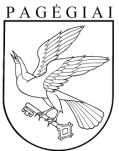 Pagėgių savivaldybės tarybasprendimasDĖL PAGĖGIŲ SAVIVALDYBĖS TARYBOS 2015 M. SPALIO 29 D. SPRENDIMO NR. T-199 ,,DĖL PAGALBOS PINIGŲ ŠEIMOMS, GLOBOJANČIOMS BE TĖVŲ GLOBOS LIKUSIUS VAIKUS, SKYRIMO IR PANAUDOJIMO KONTROLĖS TVARKOS PAGĖGIŲ SAVIVALDYBĖJE APRAŠO PATVIRTINIMO“ PAKEITIMO2017 m. lapkričio 29 d. Nr. T-167Pagėgiai